FICHE CYNO-SANITAIRE / FICHA CINO-SANITARIA / CYNO-SANITARY FORMSHEET 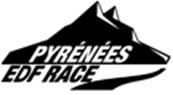 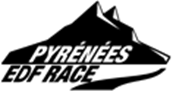 Chaque chien participant à la course ou stationnant sur la stake-out devra être vacciné contre : La rage, la maladie de Carré, l'hépathite de Rubarth, la leptospirose, la parvovirose et la toux du chenil (PI et Bordetella bronchiseptica). Cette fiche doit être complétée par vous-même et une copie de celle-ci doit être envoyée avant le 15 janvier.Cada perro que participe en la carrera o se estacione en el replanteo debe ser vacunado contra: rabia, moquillo, hepatitis Rubarth, leptospirosis, parvovirus y tos de las perreras (PI y Bordetella bronchiseptica).  Usted debe completar este formulario antes del 15 de enero.Each dog participating in the race or stationing on the stake-out must be vaccinated against: Rabies, distemper, Rubarth hepatitis, leptospirosis, parvovirus and kennel cough (PI and Bordetella bronchiseptica). This form must be completed by yourself before January 15th.* OPEN = Toute race / All race, RNB1 = Husky, RNB2 = Autre nordique / Other Nordic, RNB for “Registered Nordic Breeds”* OPEN = Toute race / All race, RNB1 = Husky, RNB2 = Autre nordique / Other Nordic, RNB for “Registered Nordic Breeds”Nombre de chiens inscrits / Number of dogs registered:Je soussigné (NOM et Prénom du musher) / Yo, el abajo firmante (NOMBRE y apellido del musher) / I undersigned (SURNAME and Name of musher): ……………………………………………………….………CERTIFIE l'exactitude des renseignements mentionnés ci-dessus / CERTIFICA la veracidad de los datos indicados / CERTIFIES the accuracy of the above mentioned information Date / Fecha : Signature manuscrite du Musher / Firma manuscrita / Musher handwritten signature:NOM COMPLET DU CHIEN / COMPLETE NAME OF THE DOGRACE*(Open, RNB1 ou RNB2)SexeDate de naissance / Birth dateN° Passeport Européen / European N° of PasseportN° de puce électronique / Chip N°N° LOFVaccins / VaccinesVaccins / VaccinesVaccins / VaccinesVaccins / VaccinesVaccins / VaccinesNOM COMPLET DU CHIEN / COMPLETE NAME OF THE DOGRACE*(Open, RNB1 ou RNB2)SexeDate de naissance / Birth dateN° Passeport Européen / European N° of PasseportN° de puce électronique / Chip N°N° LOFDateCHP : DistemperRubarth Hepatitis ParvovirusL : LeptosPirosisR : RabiesTC / KC1Vaccination1Validity2Vaccination2Validity3Vaccination3Validity4Vaccination4Validity5Vaccination5Validity6Vaccination6Validity7Vaccination7Validity8Vaccination8Validity9Vaccination9Validity10Vaccination10ValidityNOM COMPLET DU CHIEN / COMPLETE NAME OF THE DOGRACE*(Open, RNB1 ou RNB2)SexeDate de naissance / Birth dateN° Passeport Européen / European N° of PasseportN° de puce électronique / Chip N°N° LOFVaccins / VaccinesVaccins / VaccinesVaccins / VaccinesVaccins / VaccinesVaccins / VaccinesNOM COMPLET DU CHIEN / COMPLETE NAME OF THE DOGRACE*(Open, RNB1 ou RNB2)SexeDate de naissance / Birth dateN° Passeport Européen / European N° of PasseportN° de puce électronique / Chip N°N° LOFDateCHP : DistemperRubarth Hepatitis ParvovirusL : LeptosPirosisR : RabiesTC / KC11Vaccination11Validity12Vaccination12Validity13Vaccination13Validity14Vaccination14Validity15Vaccination15Validity16Vaccination16Validity17Vaccination17Validity18Vaccination18Validity19Vaccination19Validity20Vaccination20Validity